г. Петропавловск-Камчатский		                        «__» __________ 2016 гВ соответствии с пунктом 2 Протокола заседания экспертного Совета по рассмотрению материалов о кандидатах, предлагаемых к участию в медиа-проекте «Люди Севера» от 01.06.2016 № 1 ПРИКАЗЫВАЮ:Часть 10 приложения 1 к приказу Министерства территориального развития Камчатского края от 05.05.2014 № 45-П «Об утверждении Порядка реализации медиа-проекта «Люди Севера» изложить в следующей редакции: «10. Кандидатуры, представленные для участия в медиа-проекте, но отклоненные экспертным Советом по какой-либо причине, по решению экспертного Совета могут быть рассмотрены повторно в последующих годах.».Настоящий приказ вступает в силу через 10 дней после дня его официального опубликования.И. о. министра			                                                                   Л.А. СтоляроваРеферент отдела Пояснительная запискак проекту приказа Министерства территориального развития Камчатского края «О внесении изменения в приложение 1 к приказу Министерства территориального развития Камчатского края от 05.05.2014 № 45-П «Об утверждении Порядка реализации медиа-проекта «Люди Севера» (далее-Проект приказа Министерства территориального развития Камчатского края) 	Проект приказа Министерства территориального развития Камчатского края разработан в целях уточнения отдельных положений приложения к приказу Министерства территориального развития Камчатского края от 05.05.2014 № 45-П «Об утверждении Порядка реализации медиа-проекта «Люди Севера» в соответствии с протоколом заседания экспертного Совета по рассмотрению материалов о кандидатах, предлагаемых к участию в медиа-проекте «Люди Севера» от 010.6.2016 № 1.29.07.2016 года проект приказа Министерства территориального развития Камчатского края размещен на официальном сайте исполнительных органов государственной власти Камчатского края в сети «Интернет» для проведения независимой антикоррупционной экспертизы в срок до 09.08.2016 года. Принятие данного приказа не потребует дополнительного выделения финансовых средств из краевого бюджета.Настоящий Проект приказа Министерства территориального развития Камчатского края не подлежит оценке регулирующего воздействия, так как не затрагивает вопросы осуществления предпринимательской и инвестиционной деятельности.развития территорий                                                                              Л.В. ЯкунинаСогласовано: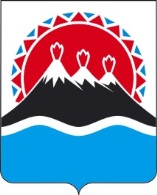 МИНИСТЕРСТВО ТЕРРИТОРИАЛЬНОГО РАЗВИТИЯ КАМЧАТСКОГО КРАЯПРИКАЗ № __-ПО внесении изменения в приложение 1          к приказу Министерства территориального развития Камчатского края от 05.05.2014 № 45-П «Об утверждении Порядка реализации медиа-проекта «Люди Севера»Заместитель министра - начальник отдела развития территорийЛ.А. СтоляроваЗаместитель начальника отделаА.А. ПоловковРеферент отдела правового регулирования вопросов местного самоуправленияА.Н. Савчук